§13110.  Snowmobile repair shop registration and license1.  Application and issuance.  A person whose business includes repairing snowmobiles but who is not required to be licensed as a snowmobile dealer under section 13109 may register that business entity as a snowmobile repair shop and secure a snowmobile repair shop license and number plate from the commissioner.[PL 2003, c. 414, Pt. A, §2 (NEW); PL 2003, c. 614, §9 (AFF).]2.  Fee.  The commissioner shall set the fee for a snowmobile repair shop license.  The fee may not exceed $15 for any 12-month period.[PL 2003, c. 414, Pt. A, §2 (NEW); PL 2003, c. 614, §9 (AFF).]3.  Field testing repairs on unregistered snowmobiles.  The owner of a snowmobile repair shop licensed under this section may operate or allow the operation of an unregistered snowmobile for the purpose of field testing repairs to that snowmobile if:A.  Valid snowmobile repair shop number plates issued under this section are affixed to the snowmobile during the field test; and  [PL 2003, c. 414, Pt. A, §2 (NEW); PL 2003, c. 614, §9 (AFF).]B.  The snowmobile is not owned by the snowmobile repair shop or any person employed by the snowmobile repair shop.  [PL 2003, c. 414, Pt. A, §2 (NEW); PL 2003, c. 614, §9 (AFF).]Operating an unregistered snowmobile in compliance with this subsection is not a violation of section 13104, subsection 1.[PL 2003, c. 414, Pt. A, §2 (NEW); PL 2003, c. 614, §9 (AFF).]SECTION HISTORYPL 2003, c. 414, §A2 (NEW). PL 2003, c. 414, §D7 (AFF). PL 2003, c. 614, §9 (AFF). The State of Maine claims a copyright in its codified statutes. If you intend to republish this material, we require that you include the following disclaimer in your publication:All copyrights and other rights to statutory text are reserved by the State of Maine. The text included in this publication reflects changes made through the First Regular and First Special Session of the 131st Maine Legislature and is current through November 1, 2023
                    . The text is subject to change without notice. It is a version that has not been officially certified by the Secretary of State. Refer to the Maine Revised Statutes Annotated and supplements for certified text.
                The Office of the Revisor of Statutes also requests that you send us one copy of any statutory publication you may produce. Our goal is not to restrict publishing activity, but to keep track of who is publishing what, to identify any needless duplication and to preserve the State's copyright rights.PLEASE NOTE: The Revisor's Office cannot perform research for or provide legal advice or interpretation of Maine law to the public. If you need legal assistance, please contact a qualified attorney.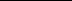 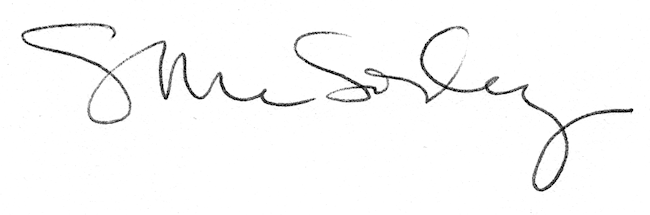 